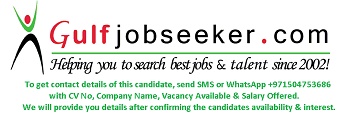  Gulfjobseeker.com CV No:256058	E-mail: gulfjobseeker@gmail.comProfessional SummaryPersonal Bio DataD/O Birth:				February 26, 1987.Nationality				PakistanMarital Status:			MarriedReservation and Ticketing Agent (November 2012, March 2014)Agency: - 	Riaz ul Harmain (pvt) LtdLocation: 	 Key Responsibilities:Handling travel agents, corporate clients, and passengers including frequent flyers.Assisting passengers as well as agents with fares, net fares, ticketing and refunds.Manage pre flight checks.Negotiate with domestic and international hotels/agents and maintain relationship. Provide information concerning local/international tours, accommodation, fares and travel regulations Working with sales which is the customers focused department and was structured and organized to provide the best possible service to all our customers.Generating revenue for the airline by strengthen professional relationship with customers increasing passenger revenue.SkillsCustomer centric approachExcellent communication skills (English) – verbal and writtenExcellent interpersonal skillsWorking knowledge of Sabr, Abacus & GalileoKnowledge of markets and international standards and statutory regulationsAdmin Manager (March 2010, October 2012)Organization: - 	System FoundationLocation: 		Islamabad  Donor:			Plan International PakistanMajor Job ResponsibilitiesCoordinate academic activities at campus level; participate in all head office meetings, trainings and educational events. Manage all classes and sessions throughout the year. Deal with local staff and motivate them for the betterment of institution and employee as well. Conduct Parent teacher meetings to co-op up the educational hurdles. Arrange motivational speeches and make the learners motivated. Working for the following points on daily basesMaintain office recordLogistic arrangements for events/ meetingOffice equipments out and in record keepingMaintain goods for field staff and manage their travelling issuesFollow the work plan guided by Project Manager for the whole teamMove the clerical staff according to the field requirementsSupport Finance officer to manage the financial recordAttend meetings of hire management for the implementation of the agenda of the projectAssist with preparation of the budget Implement financial policies and procedures Reconcile the general ledgerPrepare and reconcile general bank statementsEnsure data is entered into the system Prepare balance sheetsConferences & Workshops Attend15 days teachers training workshop organized by AUSPAK Faisal Town LHR07 days training for leadership competencies  organized by MSM Pakistan in MurreeOne day interfaith harmony conference organized by MCDF in LHR05 days carrier counseling workshop organized by BM in LHRAwards / AchievementsWon more than 15 debate & speech  competitions from different colleges and universitiesRemain president of speakers forum in collegeProject & Reserch WorkIslamic banking & alternative system for interest in the present age.Clash of civilization in modern eraDoes Islam teach terrorism?Destiny of Muslim Ummah & role of media Professional Qualification - Workshop/CoursesAcademic QualificationCertificates	Airline Tariff & TicketingSabreAbacusGalileo	English Language CourseELP Beginner from UCAS	(Cambridge Syllabus)ELP Junior from UCAS         	(Cambridge Syllabus)	DCAMs office & web browsingBasic computer literateExpert in research through internet 	Flash CommerceCorel draw 12Adobe photo shop CSProfessional Skills Strong interpersonal skills and abilities to work as a team leader.Excellent computer skills in Microsoft Office etc.Good decision makerRisk & initiative takerEffective communicatorLanguages  .1Bachelor in Education (B. Ed)	2006Allam Iqbal Open University, Islamabad1Master in Islamic Studies2009Minhaj Universty Lahore2B.A2007University of the Punjab3ICS2005Board Of Intermediate And Secondary Education, LahoreLanguagesWritingReadingSpeakingListeningEnglishExcellent ExcellentExcellentExcellentUrduExcellent ExcellentExcellentExcellentPunjabiExcellentExcellent ExcellentExcellentHindkoExcellentExcellent ExcellentExcellentArabicGoodGoodGoodGood